                               Styremøteprotokoll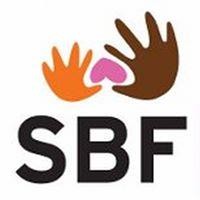 __________________________________                               __________________________________Mette Eide, leder	                                                              Hector A. Vestbø, nestleder_________________________________                               ___________________________________Rosa Andrade		                                                             Hege Moen_________________________________                               __________________________________Olaug Øyre                                                           		    Tina Erga________________________________                               Victoria MarthinsenPraktiskTidspunkt:Tirsdag 23.02.21 kl. 19.30Møtested:TeamsDeltagere:Rosa Andrade, leder     Mette EideVictoria MarthinsenHector Alonzo VestbøTina Erga Olaug ØyreHege MoenAnnika Svendsen, adm.Styret var beslutningsdyktig, jf. Aksjeloven § 6-24.SakerSak 06-21Godkjenning av innkalling og referat.GodkjentSak 07-21Konstituering og signaturrettForslag til vedtak: Mette Eide velges som leder, Hector A. Vestbø velges som nestleder og Victoria Marthinsen velges som kasserer.Forslaget ble enstemmig vedtatt.Forslag til vedtak: Både styreleder og daglig leder skal kunne signere alene på vegne av foreningen.Forslaget ble enstemmig vedtatt.Sak 08-21Konferanser og møter siden sist.Powerpoint fra refreransegruppemøtet i Filiorum.Referat fra møte med Filiorum.De som er interesserte leser referatet. Neste møte med Filiorum blir 29.04.21. Mette vil bli innkalt i sammen med Annika.Sak 09-21Møte i UOU 24.02.21Sak 14/21 - Organisering av barnehageopptaket for å øke tilgangen til barnehageplasser for tilflyttere til kommunen.Forslag til vedtak: Innføre to søknadsfrister for tildeling av barnehageplass 1. mars og 15. aug. Grunnen til det er et ønske om å øke fleksibiliteten for de som flytter til kommunen med barn fra 2 år og eldre.Sak 15/21 - Ny organisering av styrket barnehagetilbud- ny behandlingDenne saken er en oppfølging av vedtak om endring av organisering og finansiering av det spesialpedagogiske tilbudet for barn i barnehagealder i handlings- og økonomiplanen 2020- 2023.  Saksfremlegget bygger på og supplerer saksfremlegget i sak 10/21. Les forslag til vedtak her.Spørsmålene i vedtak i UOU 10/21 ny organisering styrket barnehagetilbud er svart ut i sin helhet. Se svar her.Vi i SBF er opptatt av hvordan ting skal gjennomføres. Det blir mye jobb å gjennomføre dette i barnehagene. Virksomhetsledere får mer å gjør.Kan det gis en garanti på at barna får det tilbudet de har krav på? Vil spesialpedagogen bli regnet med som en vanlig ansatt, som må trå til ved sykdom i personalet?Vi er opptatt av viktigheten av fagfelleskap- utvikling og kursing av spesialpedagogene. Vi ser også positivt på å få inn flere spesialpedagoger i barnehagene.Sak 16/21 - Prosjekt barnehager, statusrapportHer kan vi se hvilke barnehager som behøver oppgradering og hvilke barnehager kommunen prioriterer i budsjettet de neste 4 årene.Sak 10-21EventueltForslag til vedtak om å dekke telefonregning for Annika ble enstemmig vedtatt.Vi ønsker å jobbe mer med saken om rett til barnehageplass for alle barn som er født samme år. Nå har kun barn født før 31.11 rett til barnehageplass. 